 Adh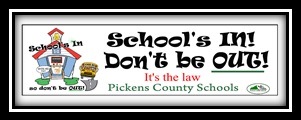 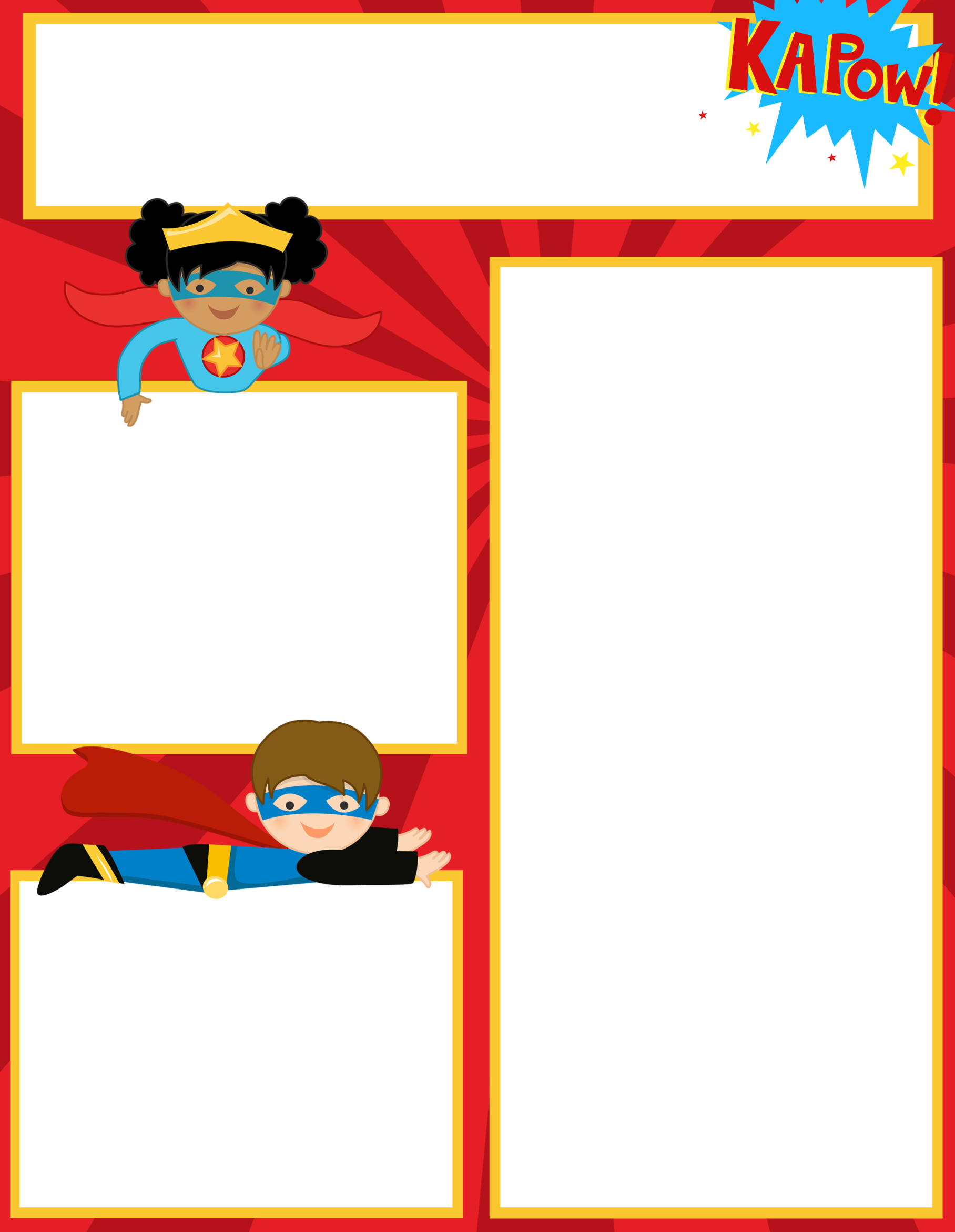 